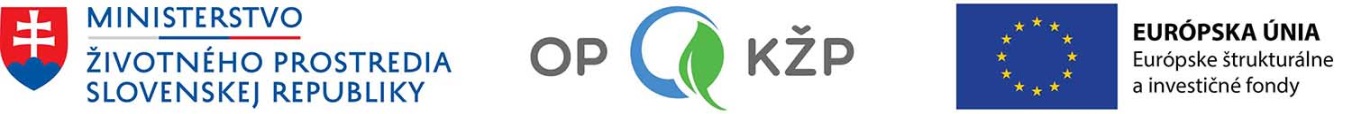 Čestné vyhlásenieDolu podpísaný/-á ............................................................  týmto čestne vyhlasujem, že:som plne spôsobilý/-á na právne úkony v plnom rozsahu;mám znalosť platných právnych predpisov SR a EÚ, koncepčných a strategických dokumentov najmä v oblasti zabezpečovania kontinuity vodných tokov a odstraňovania bariér vo vodných tokoch;mám vysokú mieru objektivity, čestnosti, diskrétnosti;som schopný/-á pracovať pod časovým tlakom a dodržiavať stanovené termíny;všetky zaslané údaje sú pravdivé.V .............................. dňa ..............................							..................................................................									    podpis